Проект расписания экзаменов в 9 и 11 классе на 2022 год07 октября 2021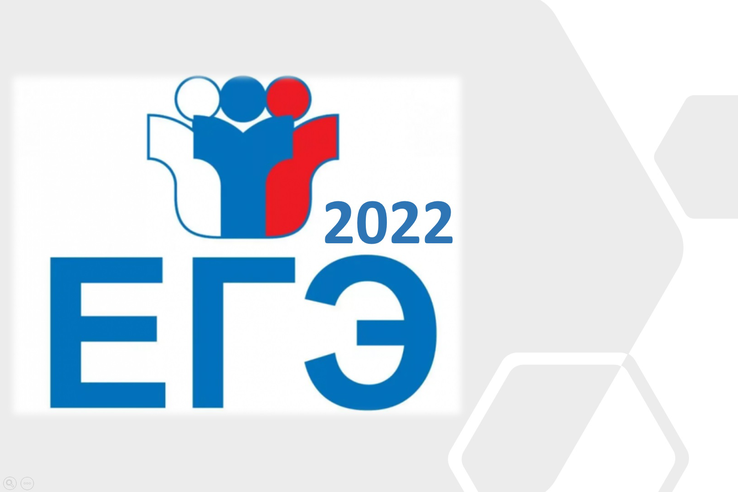 Проект расписания проведения экзаменов в 9 и 11 классе подготовлен Минпросвещения и Рособрнадзором. Информация опубликована на федеральном портале проектов нормативных правовых актов для проведения публичных обсуждений (проекты приказов - для различных форм государственной аттестации: ЕГЭ, ОГЭ, ГВЭ).Согласно документу, основной период сдачи основного государственного экзамена (ОГЭ) пройдет с 20 мая по 2 июля, а дополнительный — с 5 по 24 сентября. Кроме того, с 21 апреля по 17 мая предусмотрен досрочный период сдачи. В прошлом году досрочный период ОГЭ не проводился.Основной период ОГЭ-2022 планируется провести в следующие даты:20-21  мая – иностранные языки;23 мая – математика;26 мая – обществознание;1 июня – история, физика, биология, химия;7 июня – биология, информатика и ИКТ, а также география, химия;10 июня – литература, физика, информатика и  (ИКТ), география;15 июня – русский язык.ЕГЭ планируется провести в сроки с 21 марта по 2 июля. С 21 марта до 15 апреля установлен досрочный период сдачи выпускных экзаменов. Дополнительный период пройдет 5 - 20 сентября.Предварительно расписание для основных сроков составлено следующим образом: 27 мая – география, литература и химия; 30 и 31 мая – русский язык;2 июня – математика (профильный уровень);3 июня – математика (базовый уровень); 6 июня – история и физика;9 июня – обществознание; 14 июня – иностранные языки (письменная часть) и биология;16 и 17 июня – иностранные языки (устная часть);20 и 21 июня – информатика. 